交银施罗德品质升级混合型证券投资基金2018年第4季度报告2018年12月31日基金管理人：交银施罗德基金管理有限公司基金托管人：中国农业银行股份有限公司报告送出日期：二〇一九年一月二十一日§1  重要提示基金管理人的董事会及董事保证本报告所载资料不存在虚假记载、误导性陈述或重大遗漏，并对其内容的真实性、准确性和完整性承担个别及连带责任。 基金托管人中国农业银行股份有限公司根据本基金合同规定，于2019年1月18日复核了本报告中的财务指标、净值表现和投资组合报告等内容，保证复核内容不存在虚假记载、误导性陈述或者重大遗漏。 基金管理人承诺以诚实信用、勤勉尽责的原则管理和运用基金资产，但不保证基金一定盈利。 基金的过往业绩并不代表其未来表现。投资有风险，投资者在作出投资决策前应仔细阅读本基金的招募说明书。 本报告中财务资料未经审计。本报告期自2018年10月1日起至12月31日止。§2  基金产品概况§3  主要财务指标和基金净值表现3.1 主要财务指标单位：人民币元注：1、上述基金业绩指标不包括持有人认购或交易基金的各项费用，计入费用后的实际收益水平要低于所列数字； 2、本期已实现收益指基金本期利息收入、投资收益、其他收入（不含公允价值变动收益）扣除相关费用后的余额，本期利润为本期已实现收益加上本期公允价值变动收益。3.2 基金净值表现3.2.1 本报告期基金份额净值增长率及其与同期业绩比较基准收益率的比较3.2.2自基金合同生效以来基金份额累计净值增长率变动及其与同期业绩比较基准收益率变动的比较交银施罗德品质升级混合型证券投资基金份额累计净值增长率与业绩比较基准收益率历史走势对比图（2018年2月8日至2018年12月31日）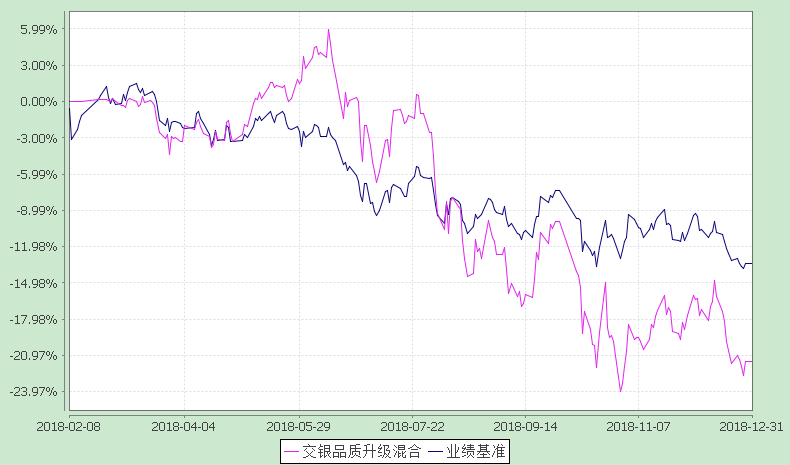 注：本基金基金合同生效日为2018年2月8日，基金合同生效日至报告期期末，本基金运作时间未满一年。本基金建仓期为自基金合同生效日起的6个月。截至建仓期结束，本基金各项资产配置比例符合基金合同及招募说明书有关投资比例的约定。§4  管理人报告4.1 基金经理（或基金经理小组）简介注：基金经理（或基金经理小组）期后变动（如有）敬请关注基金管理人发布的相关公告。4.2 管理人对报告期内本基金运作遵规守信情况的说明在报告期内，本基金管理人严格遵循了《中华人民共和国证券投资基金法》、基金合同和其他相关法律法规的规定，并本着诚实信用、勤勉尽责的原则管理和运用基金资产，基金投资管理符合有关法律法规和基金合同的规定，为基金持有人谋求最大利益。4.3 公平交易专项说明4.3.1 公平交易制度的执行情况本公司制定了严格的投资控制制度和公平交易监控制度来保证旗下基金运作的公平，旗下所管理的所有资产组合，包括证券投资基金和特定客户资产管理专户均严格遵循制度进行公平交易。公司建立资源共享的投资研究信息平台，确保各投资组合在获得投资信息、投资建议和实施投资决策方面享有公平的机会。公司在交易执行环节实行集中交易制度，建立公平的交易分配制度。对于交易所公开竞价交易，遵循“时间优先、价格优先、比例分配”的原则，全部通过交易系统进行比例分配；对于非集中竞价交易、以公司名义进行的场外交易，遵循“价格优先、比例分配”的原则按事前独立确定的投资方案对交易结果进行分配。公司中央交易室和风险管理部进行日常投资交易行为监控，风险管理部负责对各账户公平交易进行事后分析，于每季度和每年度分别对公司管理的不同投资组合的整体收益率差异、分投资类别的收益率差异以及不同时间窗口同向交易的交易价差进行分析，通过分析评估和信息披露来加强对公平交易过程和结果的监督。报告期内本公司严格执行公平交易制度，公平对待旗下各投资组合，未发现任何违反公平交易的行为。4.3.2 异常交易行为的专项说明本基金于本报告期内不存在异常交易行为。本报告期内，本公司管理的所有投资组合参与的交易所公开竞价同日反向交易成交较少的单边交易量没有超过该证券当日总成交量5%的情形，本基金与本公司管理的其他投资组合在不同时间窗下（如日内、3日内、5日内）同向交易的交易价差未出现异常。4.4 报告期内基金的投资策略和运作分析进入2018年四季度，贸易战和人民币汇率等海外因素进入白热化阶段，导致海外资金对于国内市场的边际波动影响进一步扩大。国内宏观经济开始出现下降的趋势，虽然从七月出现了货币政策和财政政策的双拐点，但是真正反映到资本市场的流动性向好还需要一定的时滞，整个A股市场的赚钱效应并不是特别明显。本基金四季度维持在中性仓位，十月在市场大幅回落的时候，适当提高了部分仓位。第一，考虑到十月以后中美汇率敞口可能带来的人民币汇率阶段性升值的机会，适度增加了黄金、基建、航空等配置比例，并在十一月中下旬逐步兑现。目前只留下了部分基建股作为2019年一季度的配置。第二，本基金在2018年三季度末超配的地产板块，在十二月也作了相应的兑现，特别是三四线地产股。地产股投资逻辑相对比较复杂，包括业绩增速、销售增速以及宏观政策的预期，考虑到龙头企业为了后续业绩增长的持续性，可能会对业绩做相应的平滑，预计2019年一季度整体房地产销售面积和新开工面积等中观数据压力会比较大，后续更多的还是要关注2019年三、四月的政策时间窗口以及市场对于地产龙头企业的业绩预期变化。第三，本基金在十二月中下旬增加了消费白马龙头的配置比例，特别是市场预期较低的白马龙头。这些白马龙头虽然预计2019年业绩增速大概率低于2018年，但是在整体宏观经济放缓的背景下已经逐步稀缺。经过中报以及三季报对于消费白马龙头的盈利预测下调，目前整体处于低预期下的低估值。从现金流和未来空间来看，目前的消费白马虽然股价弹性可能不是太大，但是在2019年应该能够获得不错的绝对收益和分红收益率。展望2019年一季度：首先，中美贸易摩擦预估基本告一段落，美国如果在一季度末放缓加息进度，有望推动人民币汇率往升值方向发展，在标普纳入A股以及2019年年中MSCI比例提高的背景下，以人民币计价的A股在全球市场的吸引力会明显提升。其次，国内宏观增速出现回落已形成普遍预期，除非出现超预期的黑天鹅事件，否则整个市场的风险偏好很难进一步下降。本基金在2019年一季度将维持现有仓位和配置思路，从现金流低预期的角度配置消费白马龙头，从人民币汇率升值重估角度配置地产基建或者黄金等。此外，希望通过自下而上的研究方式，从而挖掘到一季度能够业绩明显超预期的消费小黑马，并在一季度末开始做重点研究和配置。 4.5报告期内基金的业绩表现本基金（各类）份额净值及业绩表现请见“3.1 主要财务指标” 及“3.2.1本报告期基金份额净值增长率及其与同期业绩比较基准收益率的比较”部分披露。4.6报告期内基金持有人数或基金资产净值预警说明本基金本报告期内无需预警说明。§5  投资组合报告5.1 报告期末基金资产组合情况5.2 报告期末按行业分类的股票投资组合5.2.1报告期末按行业分类的境内股票投资组合5.2.2报告期末按行业分类的港股通投资股票投资组合本基金本报告期末未持有通过港股通投资的股票。5.3 报告期末按公允价值占基金资产净值比例大小排序的前十名股票投资明细5.4 报告期末按债券品种分类的债券投资组合本基金本报告期末未持有债券。5.5 报告期末按公允价值占基金资产净值比例大小排序的前五名债券投资明细本基金本报告期末未持有债券。5.6 报告期末按公允价值占基金资产净值比例大小排序的前十名资产支持证券投资明细本基金本报告期末未持有资产支持证券。5.7报告期末按公允价值占基金资产净值比例大小排序的前五名贵金属投资明细本基金本报告期末未持有贵金属。5.8报告期末按公允价值占基金资产净值比例大小排序的前五名权证投资明细本基金本报告期末未持有权证。5.9报告期末本基金投资的股指期货交易情况说明本基金本报告期末未持有股指期货。5.10报告期末本基金投资的国债期货交易情况说明本基金本报告期末未持有国债期货。5.11投资组合报告附注5.11.1报告期内本基金投资的前十名证券的发行主体未被监管部门立案调查，在本报告编制日前一年内本基金投资的前十名证券的发行主体未受到公开谴责和处罚。5.11.2本基金投资的前十名股票中，没有超出基金合同规定的备选股票库之外的股票。5.11.3其他资产构成5.11.4报告期末持有的处于转股期的可转换债券明细本基金本报告期末未持有处于转股期的可转换债券。5.11.5报告期末前十名股票中存在流通受限情况的说明本基金本报告期末前十名股票中不存在流通受限情况。5.11.6投资组合报告附注的其他文字描述部分由于四舍五入的原因，分项之和与合计项之间可能存在尾差。§6  基金中基金6.1 报告期末按公允价值占基金资产净值比例大小排序的前十名基金投资明细本基金本报告期末未持有基金。6.2 当期交易及持有基金产生的费用本基金本报告期内未交易或持有基金。6.3 本报告期持有的基金发生的重大影响事件§7  开放式基金份额变动单位：份注：1、如果本报告期间发生转换入、红利再投业务，则总申购份额中包含该业务；     2、如果本报告期间发生转换出业务，则总赎回份额中包含该业务。§8  基金管理人运用固有资金投资本基金情况8.1 基金管理人持有本基金份额变动情况本报告期内未发生基金管理人运用固有资金投资本基金的情况。8.2基金管理人运用固有资金投资本基金交易明细本基金管理人本报告期内未进行本基金的申购、赎回、红利再投等。§9  备查文件目录9.1备查文件目录1、中国证监会准予交银施罗德品质升级混合型证券投资基金募集注册的文件； 2、《交银施罗德品质升级混合型证券投资基金基金合同》； 3、《交银施罗德品质升级混合型证券投资基金招募说明书》； 4、《交银施罗德品质升级混合型证券投资基金托管协议》； 5、关于申请募集注册交银施罗德品质升级混合型证券投资基金的法律意见书； 6、基金管理人业务资格批件、营业执照； 7、基金托管人业务资格批件、营业执照； 8、报告期内交银施罗德品质升级混合型证券投资基金在指定报刊上各项公告的原稿。9.2存放地点备查文件存放于基金管理人的办公场所9.3查阅方式投资者可在办公时间内至基金管理人的办公场所免费查阅备查文件，或者登录基金管理人的网站(www.fund001.com)查阅。在支付工本费后，投资者可在合理时间内取得上述文件的复制件或复印件。 投资者对本报告书如有疑问，可咨询本基金管理人交银施罗德基金管理有限公司。本公司客户服务中心电话：400-700-5000（免长途话费），021-61055000，电子邮件：services@jysld.com。基金简称交银品质升级混合基金主代码005004交易代码005004基金运作方式契约型开放式基金合同生效日2018年2月8日报告期末基金份额总额1,698,785,312.26份投资目标本基金在有效控制投资风险的前提下，聚焦居民生活品质升级的方向和趋势，通过把握消费成长领域的投资机会，力争为基金份额持有人获得超越业绩比较基准的收益。投资策略本基金充分发挥基金管理人的研究优势，在分析和判断宏观经济周期和金融市场运行趋势的基础上，运用修正后的投资时钟分析框架，自上而下调整基金大类资产配置，确定债券组合久期和债券类别配置；在严谨深入的股票和债券研究分析基础上，自下而上精选个券；在保持总体风险水平相对稳定的基础上，力争获取投资组合的较高回报。业绩比较基准沪深300指数收益率×60%+中证综合债券指数收益率×40%风险收益特征本基金是一只混合型基金，其风险和预期收益高于债券型基金和货币市场基金，低于股票型基金，属于承担较高风险、预期收益较高的证券投资基金品种。基金管理人交银施罗德基金管理有限公司基金托管人中国农业银行股份有限公司主要财务指标报告期(2018年10月1日-2018年12月31日)1.本期已实现收益-106,906,710.692.本期利润-200,993,173.963.加权平均基金份额本期利润-0.11704.期末基金资产净值1,333,341,807.645.期末基金份额净值0.7849阶段净值增长率①净值增长率标准差②业绩比较基准收益率③业绩比较基准收益率标准差④①-③②-④过去三个月-12.89%1.89%-6.54%0.98%-6.35%0.91%姓名职务任本基金的基金经理期限任本基金的基金经理期限证券从业年限说明姓名职务任职日期离任日期证券从业年限说明韩威俊交银趋势混合、交银策略回报灵活配置混合、交银消费新驱动股票、交银股息优化混合、交银品质升级混合的基金经理2018-02-08-12年韩威俊先生，上海财经大学金融学硕士。历任申银万国证券研究所助理分析师、北京鼎天资产管理有限公司董事助理、申银万国证券研究所行业分析师、信诚基金管理有限公司投资分析师。2013年加入交银施罗德基金管理有限公司，历任行业分析师。序号项目金额(元)占基金总资产的比例(%)1权益投资1,201,889,193.2488.70其中：股票1,201,889,193.2488.702基金投资--3固定收益投资--其中：债券--资产支持证券--4贵金属投资--5金融衍生品投资--6买入返售金融资产--其中：买断式回购的买入返售金融资产--7银行存款和结算备付金合计145,589,786.6310.748其他各项资产7,521,817.510.569合计1,355,000,797.38100.00代码行业类别公允价值（元）占基金资产净值比例（％）A农、林、牧、渔业--B采矿业--C制造业900,456,736.0167.53D电力、热力、燃气及水生产和供应业--E建筑业52,881,092.023.97F批发和零售业--G交通运输、仓储和邮政业--H住宿和餐饮业--I信息传输、软件和信息技术服务业--J金融业50,145.800.00K房地产业234,282,196.6817.57L租赁和商务服务业1,143,446.600.09M科学研究和技术服务业12,572,470.050.94N水利、环境和公共设施管理业503,106.080.04O居民服务、修理和其他服务业--P教育--Q卫生和社会工作--R文化、体育和娱乐业--S综合--合计1,201,889,193.2490.14序号股票代码股票名称数量（股）公允价值(元)占基金资产净值比例（％）1600519贵州茅台213,265125,828,482.659.442300146汤臣倍健7,306,233124,132,898.679.313603808歌力思7,087,653115,103,484.728.634002304洋河股份1,085,986102,864,593.927.715000858五粮液2,000,443101,782,539.847.636601155新城控股3,443,35881,573,151.026.127600048保利地产6,766,22879,773,828.125.988600887伊利股份2,972,57368,012,470.245.109600276恒瑞医药1,262,97466,621,878.505.0010600559老白干酒5,100,89763,047,086.924.73序号名称金额（元）1存出保证金758,875.422应收证券清算款6,546,499.873应收股利-4应收利息28,331.845应收申购款188,110.386其他应收款-7待摊费用-8其他-9合计7,521,817.51无。报告期期初基金份额总额1,741,555,320.72本报告期期间基金总申购份额13,706,760.07减：本报告期期间基金总赎回份额56,476,768.53本报告期期间基金拆分变动份额（份额减少以“-”填列）-报告期期末基金份额总额1,698,785,312.26